Handout LS 11HLAVNÍ MILNÍKY VE VÝVOJI MODERNÍCH SYNTAKTICKÝCH TEORIÍ BibliografieJiří Černý, Dějiny lingvistiky, Votobia 1996http://wiki.matfyz.cz/index.php?title=St%C3%A1tnice_I3:_Z%C3%A1vislostn%C3%AD_syntaxhttp://wiki.matfyz.cz/index.php?title=St%C3%A1tnice_I3:_Syntax_bezprost%C5%99edn%C3%ADch_slo%C5%BEek_a_fr%C3%A1zov%C3%A9_gramatiky     - pozor, na tyto internetové zdroje nespoléhat stoprocentně!Caterina Donati, La sintassi, Regole e strutture (2008)http://www.treccani.it/enciclopedia/sintassi_%28Enciclopedia-Italiana%29http://www.treccani.it/enciclopedia/sintassi_%28Enciclopedia-Italiana%29//-------------------+ další bibliografie k syntaxi (viz SIS), přednášky J. Panevové atd.------------------------------------------Tradiční pojetí tzv. analytické syntaxe, která vychází z věty (souvětí) jako celku a rozkládá ji na větné členy apod.: antické koncepce, středověké gramatické školy. F. de Saussure, Cours de linguistique générale (1916, č. Kurs obecné lingvistiky, 1989): vztahy syntagmatické (= mezi jednotkami předcházejícími a následujícími v jazykovém řetězci, které determinují funkci dané jednotky) a vztahy paradigmatické (= tzv. asociativní, tj. soubor všech jednotek, které by mohly stát na místě dané jednotky). Termín „syntagma“ (u S. hlavně věta x dnes intermediární kategorie mezi slovem a větou!).Strukturalisté (např. PLK) se syntaxí moc nezabývali (spíše fonologie) - až na Viléma Mathesia (aktuální větné členění – srov. níže).Dvě základní syntaktické koncepce:1) závislostní + později valenční syntax2) bezprostředněsložková (generativní) syntaxAd 1) Závislostní (dependenční) syntax: A - Tradiční pojetí analytické syntaxe (slovo „závislostní“ u gramatiků 12. století) Vztah závislosti mezi jednotlivými slovy, spojení členu řídícího + závislého (Ertl-Gebauer: základní + rozvíjející)● u nás systematické zpracování: Jan Gebauer – Václav Ertl, Mluvnice česká pro školy střední a ústavy učitelské (1890) II. díl SkladbaPřepracovali: Václav Ertl, Mluvnice česká (1914-1928);  František Trávníček, Příruční mluvnice jazyka českého (1930, 1936, 1938); 1929 – FT vydává poslední díl Gebauerovy Historické mluvnice (Skladbu)  ● v Itálii: tradiční (téměř středověká☺) analisi logica della proposizione x del periodo (striktní oddělování jednoduché věty x souvětí, podmět, přísudek, complementi atd.), dodnes se učí na základních a středních školách (ale výhrady!). B – Moderní pojetí závislostní syntaxe – valenční syntax (někdy se vyčleňuje jako zvláštní kategorie!):LUCIEN TESNIÈRE: Eléments de syntaxe structurale (1959): Oba pohledy se někdy směšují a valenční syntax se roubuje na analytickou (srov. Grepl/Karlík – kritizován např. Hrbáčkem/, ale pozor, jiný úhel pohledu! Analytická syntax postupuje od hotové věty k větným členům x valenční syntax – větotvorné jádro, slovesný uzel (VF), valenční potenciál → ZVS (vyjádřené větnými vzorci) → (na základě derivačních a substitučních pravidel) větné celky (generování věty, podobný vztah jako morfematika x slovotvorba).U nás: T. ovlivněn Vladimír Šmilauer: Novočeská skladba (1947), Učebnice větného rozboru (1958)  ale:  Šmilauer podmět - přísudek  (základní skladební dvojice) x Tesnière – predikát + valenč. doplnění V Itálii např.: Francesco Sabatini.C - V 50.- 60. letech závislostní (dependenční) gramatika, DG, dependency rules, hlavně pro potřeby strojového překladu, formalizovaná, matematická teorie grafů, závislostní stromy (dependency trees). Vychází z ní i funkční generativní popis (FGD) P. Sgalla.Pro jazyky s volným slovosledem vhodnější než generativní popis. závislostní strom   bezprostředněsložkový        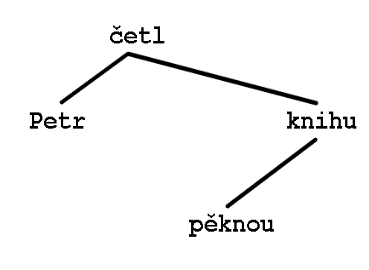 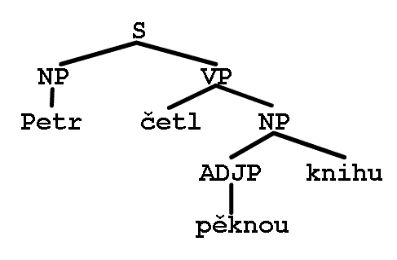 Jen opakování:                                                                                 ● Základní vztahy mezi slovy ve větě:a) Subordinace (závislost, popř. determinace), vyj. hypotaxíZávislost vyjádřena: - kongruencí - rekcí – adjunkcí (přimykáním)                                      b) Koordinace (vyj. parataxí); apozice (adordinace) atd.(x nechoď ven, nastydneš /determinace paratakticky/, otec s matkou šli /koordinace hypotakticky/)●● Valence: syntakticko- sémantické hledisko (predikát, ale srov. i : dopis matce atp.)aktanty (valenční argumenty, participanty /obligatorní x potenciální/) + cirkumstanty Sémantická obligatornost x fakultativnost:  komplementy x adjunkty (suplementy)Ad 2) Bezprostředněsložková  (generativní) syntaxChomsky – ale pojem Immediate constituents (IC) už L. Bloomfield, A především Rulon S. Wells ve stejnojmenné studii Immediate Constituents (1947)Bezprostřední složky – ty, které leží vedle sebe na stejné úrovni, důsledný BINARISMUS, tzv. expanze Frázové stromy:John has a book.[S [NP [NN John]] [VP [VBZ has] [NP [DT a] [NN book]]]]                              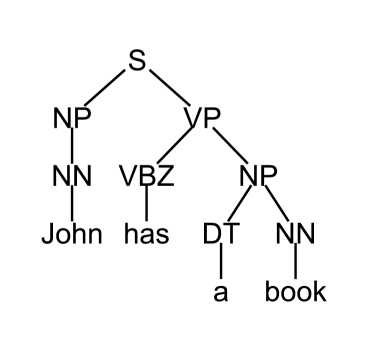 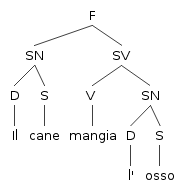 Noam CHOMSKY (*1928)vychází z tradice amerického deskriptivismu a frázových gramatik, jazykový jev je třeba vysvětlit, intuice, nikoli korpusy. Teorie univerzální gramatiky, vrozenosti části jazykové kompetence, idea transformací (Z. Harris) . Gramatika z konečné množiny slov generuje nekonečný jazyk (rekurzivita).1. fáze: Syntactic Structures (1957, č. 1966, Academia)1. varianta generativní n. transformační mluvnice, inspirace matematickou teorií komunikace (Shannon, Waver, 1948), tzv. Markovův model.  Tzv. phrase structure grammar = frázová gramatika. Zjednodušený popis tzv. jádrové věty (kernel sentence) – všechny ostatní věty (transformace) odvozeny podle transformačních pravidel.   -  Zájem, ale i kritika: podcenění sémantické složky!2. fáze – vylepšení:  Aspects of the Theory of Syntax (1965)                                                   ● Zrušení konceptu jádrové věty● hloubková struktura = sémantické prvky věty (sémanticky interpretovatelný základ pro transformace) x povrchová struktura = konečný výsledek transformací (srov. homonymii + synonymii vět:  Petr řekl Pavlovi, že ho našel.) ● pojmy kompetence x performace  (srov. Saussure:  /lze ovšem srovnávat?/ langue x parole  - ale langue abstraktní systém, kompetence individualizovaná)Znovu kritika, štěpení: v 70. letech ztrácí generativní gramatika vůdčí pozici3. fáze: Lectures on Government and Binding (1981), řízenost a vázání, univerzální gramatika: principy (vrozené/univerzální) + parametry (diferencují jednotlivé gramatiky); subteorie: např.: x-bar syntax,  theta theory, case theory atd., transformace: pravidlo Move atd.4. fáze: tzv. minimalistický program:Some Notes on Economy of Derivation and Representation (1988); A Minimalist Program for Linguistic Theory (1992) - ještě větší zabstraktnění, použitelnost na kterýkoli jazyk.U nás přijetí generativní mluvnice spíše vlažné. Kritika IC ve prospěch závislostní: nepříliš vhodná pro jazyky s volným slovosledem, lépe aplikovatelná na angličtinu, pro češtinu lepší závislostní model. Příliš mnoho abstraktních symbolů, složité funkční projekce flexe (CP, IP apod.) Průkopníci: Petr Sgall, Eva Hajičová, Jarmila Panevová. Dnes generativní syntax v Brně a Olomouci x P. Sgall, ÚFAL spíš FGD (komplexnější, spíš závislostní syntax). V Itálii: Luigi Burzio, Italian syntax (1986); Luigi Rizzi, Issues in Italian syntax (1982); Relativized Minimality (1991)    Srov.: G. Graffi, Cos’è la grammatica generativa? (2008)/Veškerá bibliografie k tématu in: Caterina Donati, La sintassi, Regole e strutture (2008)/Pozn.: Aktuální větné členěníPozn. PLK - Vilém Mathesius – Teorie o aktuálním členění větném (práce 1924-1961), funkční větná perspektiva.Srov. tzv. syntaktická typologie: Joseph H. Greenberg, Universals of Language (1966.):SVO (germánské, románské, slovanské)  x  SOV (turečtina, japonština, baskičtina, LATINA - silná tendence) x VSO (hebrejština, berberské jazyky, welština)
JAZYKOVÁ TYPOLOGIESyntaktická t. (viz výše Greenberg): SVO atd.Syntaktická generativní typologie:                                                                                                         pravé a levé větvení (right-/left-branching; lingue a testa iniziale/finale)                                                  [Mi ha dato → [un consiglio → utile]]. [Dal mi → [užitečnou ← radu]].Skaličkova strukturní typologie – více rovin:typ aglutinační (gram. fce vyj. afixy, každý jen 1 funkci) → pevný slovosled, nedostatek synonymie a homonymie, malé rozlišení slov. druhů… FINŠTINA, MAĎARŠTINAtyp flektivní (gram. fce vyj. afixy, mají více funkcí) → volný slovosled, bohatá synonymie, rpzlišení slovních druhů, vedlejší věty...         ČEŠTINA, LATINAtyp introflektivní (jako předchozí, ale změny v kořenu slova) – částečně NĚMČINA (wir trinken – tranken)typ izolační (každá gram. fce zvláštní slovo) → malá synonymie, malé odlišení slovních druhů, pevný slovosled.. VIETNAMŠTINA, ANGLIČTINAtyp polysyntetický (složeniny): není nikde dominantní, uplatňuje se např. v NĚMČINĚsrov. např. F. Čermák, Jazyk a jazykověda (Pražská imaginace 1997). s. 276-279 a  V. Skalička, Souborné dílo I-III (Karolinum 2004-2006), řada článků, např. I. díl, s. 262-263. 